CHAPTER 1AN INTRODUCTION TO FINANCECHAPTER LEARNING OBJECTIVES1.1 Define finance and explain what is involved in the study of finance. Finance is the study of how and under what terms savings (money) are allocated between lenders and borrowers.Finance is not just about how resources are allocated but also under what terms and through what channels the allocations are made. Whenever funds are transferred, a financial contract comes into existence, and these contracts are called financial securities. As a result, the study of finance requires a basic understanding of securities and corporate law and the institutions that facilitate and monitor this exchange of funds.1.2 List the major financial and real assets held by Canadians. The four major sectors of the economy are government, business, households, and non-residents. On an aggregate level, the first three sectors own real assets. Households own positive net financial assets, while governments and businesses own negative net financial assets, which mean they are net debtors. Non-residents own a small portion of positive net financial assets.1.3 Explain how money is transferred from lenders to borrowers and the role played by market and financial intermediaries. Money is transferred from lenders to borrowers through the following three channels: (1) financial intermediaries that transform the nature of the securities they issue and invest in, (2) market intermediaries that simply make the markets work better, and (3) non-market transactions in which the market is not involved.1.4 Identify the basic types of financial instruments that are available and explain how they are traded. The major types of financial instruments are debt and equity. Debt instruments are loans. Equity instruments involve ownership. Financial markets are divided into two divisions: primary and secondary (secondary markets come in two types: auction and dealer markets).1.5 Explain the importance of the global financial system and how Canada is impacted by global events such as the recent U.S. financial crisis. In addition to the domestic financial markets discussed above, global financial markets represent important sources of funds for borrowers and provide investors with important alternatives. Indeed, Canadian debt and equity markets represent only a small proportion of the total global marketplace. Therefore, it makes sense for Canadians to borrow and invest abroad, which has become easier to do in today ’ s global business environment as investment barriers are relaxed.Even though the Canadian banking system was largely immune to the problems in the United States and has not required any direct government support, Canada ’ s trade is inextricably linked with that of the United States, and shares on the TSX were sold off as they were on all the major stock markets around the world.MULTIPLE CHOICE QUESTIONS1. Finance is the study of how and under what termsa) savings are allocated between lenders and borrowers.b) investments are allocated between investors and brokers.c) institutions with excess money make share purchase decisions.d) households allocate money between spending and saving.Answer: aType: DefinitionDifficulty: EasyLearning Objective: Define finance and explain what is involved in the study of finance.Section Reference: Finance Defined2. A financial security isa) a jail term for a financial manager that has committed fraud.b) a contract that is created only when a new stock is issued to the public.c) a financial contract created whenever funds are transferred.d) a contract that is created only when a new bond is first sold.Answer: cType: DefinitionDifficulty: EasyLearning Objective: Define finance and explain what is involved in the study of finance.Section Reference: Finance Defined3. Which of the following does NOT appear as an item on Canada’s balance sheet, as presented in the text?a) non-residential structuresb) net worth or equityc) net foreign liabilitiesd) net foreign assetsAnswer: dType: DefinitionDifficulty: MediumLearning Objective: List the major financial and real assets held by Canadians.Section Reference: Real versus Financial Assets4. Human capital isa) based on only the current skills, but not the education, of a country’s citizens.b) based on only the education, but not the current skills, of a country’s citizens.c) based on the skills and capital of citizens and should be included in a country’s wealth.d) difficult to measure and should therefore not be included in a country’s wealth.Answer: cType: DefinitionDifficulty: EasyLearning Objective: List the major financial and real assets held by Canadians.Section Reference: Real versus Financial Assets5. Which of the following items is NOT a real asset?a) landb) televisionc) bondd) gold mineAnswer: cType: DefinitionDifficulty: EasyLearning Objective: List the major financial and real assets held by Canadians.Section Reference: Real versus Financial Assets6. In the following list, which item is a financial asset?a) landb) bondc) buildingd) inventoryAnswer: bType: DefinitionDifficulty: EasyLearning Objective: List the major financial and real assets held by Canadians.Section Reference: Real versus Financial Assets7. What is the main difference between real assets and financial assets?a) Real assets are tangible and financial assets are intangible.b) Real assets have known values, while the values of financial assets are not known.c) Real assets are intangible and financial assets are tangible.d) Real assets have unknown values, while the values of financial assets are known.Answer: aType: DefinitionDifficulty: EasyLearning Objective: List the major financial and real assets held by Canadians.Section Reference: Real versus Financial Assets8. If Canadian households, in aggregate, own real assets with a market value of $3.194 trillion, and also own net financial assets with a market value of $2.344 trillion, the total net assets of Canadian households have a market value ofa) $3.194 trillionb) $5.538 trillionc) $–0.850 trilliond) $0.850 trillionAnswer: bType: CalculationDifficulty: EasyLearning Objective: List the major financial and real assets held by Canadians.Section Reference: Real versus Financial AssetsFeedback: $5.538 = $3.194 + $2.3449. Given the following hypothetical information regarding the real and financial assets in Canada for 2015 (numbers in $ billions):What is the value of the total net assets in Canada for 2015?a) $5,842 billionb) $6,086 billionc) $6,124 billiond) $6,105 billionAnswer: cType: CalculationDifficulty: MediumLearning Objective: List the major financial and real assets held by Canadians.Section Reference: Real versus Financial AssetsFeedback: $6,124 = $677 + $2,202 + $3,194 – $658 – $1,635 + $2,34410. You are provided with the following hypothetical information regarding the real and financial assets in Canada for 2015 (numbers in $ billions):What is the value of the net financial assets owned by non-residents for 2015?a) $901 billionb) $51 billionc) $2,293 billiond) There is not enough information to answer the question.Answer: bType: CalculationDifficulty: DifficultLearning Objective: List the major financial and real assets held by Canadians.Section Reference: Real versus Financial AssetsFeedback: $51 billion = $2,344 – $658 – $1,635. The value of net financial assets held by non-residents is equal to the negative of the sum of the net financial assets of government, businesses, and households.11. Which of the following sectors is NOT a user of savings in the economy?a) business sectorb) household sectorc) government sectord) banking sectorAnswer: bType: ConceptDifficulty: EasyLearning Objective: List the major financial and real assets held by Canadians.Section Reference: Real versus Financial Assets12. In Canada, the primary provider of funds to business and government is (are)a) international banks.b) large Canadian banks.c) the household sector.d) market intermediaries.Answer: cType: DefinitionDifficulty: EasyLearning Objective: Explain how money is transferred from lenders to borrowers and the role played by market and financial intermediaries.Section Reference: The Financial System13. Entities that invest funds on behalf of others and change the nature of the transactions are calleda) brokers.b) financial intermediaries.c) dealers.d) market intermediaries.Answer: bType: DefinitionDifficulty: EasyLearning Objective: Explain how money is transferred from lenders to borrowers and the role played by market and financial intermediaries.Section Reference: The Financial System14. Joe has just borrowed $5,000 from his aunt in order to make a down payment on a car. This borrowing transaction is an example ofa) indirect intermediation.b) direct intermediation.c) external intermediation.d) market transaction.Answer: bType: DefinitionDifficulty: EasyLearning Objective: Explain how money is transferred from lenders to borrowers and the role played by market and financial intermediaries.Section Reference: The Financial System15. An example of direct intermediation would bea) an individual borrowing money from a bank.b) an individual borrowing money from her mother.c) an individual using a real estate broker to finance her home purchase.d) a stockbroker selling securities to an individual.Answer: bType: ConceptDifficulty: EasyLearning Objective: Explain how money is transferred from lenders to borrowers and the role played by market and financial intermediaries.Section Reference: The Financial System16. The three intermediation channels that transfer money from lenders to borrowers area) direct, indirect, and financial intermediation.b) direct, indirect, and monetary intermediation.c) direct, financial, and monetary intermediation.d) indirect, financial, and monetary intermediation.Answer: aType: DefinitionDifficulty: EasyLearning Objective: Explain how money is transferred from lenders to borrowers and the role played by market and financial intermediaries.Section Reference: The Financial System17. Although Canadian banks are involved in almost all areas of the financial system, which of the following is their core activity?a) stock market investment activityb) retirement planningc) wealth managementd) taking deposits and lending fundsAnswer: dType: DefinitionDifficulty: EasyLearning Objective: Explain how money is transferred from lenders to borrowers and the role played by market and financial intermediaries.Section Reference: The Financial System18. Which of the following is NOT a financial intermediary?a) chartered banksb) insurance companiesc) pension fundsd) mutual fundsAnswer: dType: DefinitionDifficulty: EasyLearning Objective: Explain how money is transferred from lenders to borrowers and the role played by market and financial intermediaries.Section Reference: The Financial System19. Which of the following is NOT one of the main functions performed by mutual funds?a) pooling sums of money to make investmentsb) paying out premiums to their clientsc) providing professional management expertised) acting as a “pass-through” for individuals to invest in the equity and debt marketsAnswer: bType: ConceptDifficulty: MediumLearning Objective: Explain how money is transferred from lenders to borrowers and the role played by market and financial intermediaries.Section Reference: The Financial System20. What is the major proportion of Canadian households’ financial assets?a) stocks and bondsb) depositsc) foreign investmentd) claims on retirement and insurance fundsAnswer: dType: ConceptDifficulty: EasyLearning Objective: Explain how money is transferred from lenders to borrowers and the role played by market and financial intermediaries.Section Reference: The Financial System21. Two examples of marketable assets includea) savings accounts and demand deposits held at financial institutions.b) provincial and federal savings bonds.c) demand deposits and provincial savings bonds.d) equity securities and T-bills.Answer: dType: DefinitionDifficulty: EasyLearning Objective: Identify the basic types of financial instruments that are available and explain how they are traded.Section Reference: Financial Instruments and Markets22. Since March 2000 the Montreal Exchange (ME) has functioned as Canada’s national market fora) hedge funds.b) publicly traded stocks.c) derivatives.d) T-bills.Answer: cType: DefinitionDifficulty: EasyLearning Objective: Identify the basic types of financial instruments that are available and explain how they are traded.Section Reference: Financial Instruments and Markets23. Financial markets are usually classified by the type and maturity of the financial assets traded. The two main classifications are as follows:a) bond market and money market.b) money market and capital market.c) bond market and foreign-exchange market.d) commodity market and capital market.Answer: bType: DefinitionDifficulty: EasyLearning Objective: Identify the basic types of financial instruments that are available and explain how they are traded.Section Reference: Financial Instruments and Markets24. Of the following list, who are the dominant players in the money market?I. individualsII. corporationsIII. governmentsa) I and IIb) I and IIIc) II and IIId) I, II, and IIIAnswer: cType: DefinitionDifficulty: EasyLearning Objective: Identify the basic types of financial instruments that are available and explain how they are traded.Section Reference: Financial Instruments and Markets25. All common shares are comprised of which two components?a) ownership and voting rightsb) ownership and dividend rightsc) voting and dividend rightsd) dividend and yield rightsAnswer: aType: Concept	Difficulty: EasyLearning Objective: Identify the basic types of financial instruments that are available and explain how they are traded.Section Reference: Financial Instruments and Markets26. Though they are classified as equity, why are preferred shares also similar to debt?a) Both carry the same interest rate.b) Dividends on preferred shares must be paid out before any common share dividends.c) The voting structures for preferred shares and debt are equivalent.d) Preferred shares have similar maturity structures to debt.Answer: bType: Concept	Difficulty: DifficultLearning Objective: Identify the basic types of financial instruments that are available and explain how they are traded.Section Reference: Financial Instruments and Markets27. Which of the following is NOT a component of debt securities?a) maturityb) repaymentc) dividendsd) interest paymentsAnswer: cType: DefinitionDifficulty: EasyLearning Objective: Identify the basic types of financial instruments that are available and explain how they are traded.Section Reference: Financial Instruments and Markets28. An example of a non-marketable financial asset is aa) demand deposit.b) T-bill.c) commercial paper.d) common share.Answer: aType: DefinitionDifficulty: EasyLearning Objective: Identify the basic types of financial instruments that are available and explain how they are traded.Section Reference: Financial Instruments and Markets29. How do governments obtain the majority of their short- and long-term financing?a) T-bills and Canada Savings Bondsb) T-bills, traditional bonds, and Canada Savings Bondsc) T-bills, equity, and traditional bondsd) traditional bonds and Canada Savings BondsAnswer: bType: ConceptDifficulty: EasyLearning Objective: Identify the basic types of financial instruments that are available and explain how they are traded.Section Reference: Financial Instruments and Markets30. Which of the following is NOT an example of a capital market security?a) bondb) debenturec) common equityd) T-billAnswer: dType: DefinitionDifficulty: EasyLearning Objective: Identify the basic types of financial instruments that are available and explain how they are traded.Section Reference: Financial Instruments and Markets31. Which of the following is an existing stock exchange in Canada?a) Toronto Stock Exchange (TSX)b) Montreal Exchange (ME)c) Vancouver Stock Exchange (VSE)d) Winnipeg Stock Exchange (WSE)Answer: aType: DefinitionDifficulty: EasyLearning Objective: Identify the basic types of financial instruments that are available and explain how they are traded.Section Reference: Financial Instruments and Markets32. Which of the following was NOT one of the major objectives in the restructuring of the Canadian stock exchanges in 1999 and 2000?a) to create a Canadian market for NASDAQ-listed companiesb) to combine all futures and options trading on one exchangec) to make the TSX the official exchange for the trading of Canadian senior stocksd) to create a single national exchange for trading in junior company stocksAnswer: aType: Concept	Difficulty: MediumLearning Objective: Identify the basic types of financial instruments that are available and explain how they are traded.Section Reference: Financial Instruments and Markets33. A market where transactions are made directly between large institutions and wealthy individuals that bypass brokers and dealers is an example ofa) the primary market.b) the secondary market.c) the third market.d) the fourth market.Answer: dType: DefinitionDifficulty: EasyLearning Objective: Identify the basic types of financial instruments that are available and explain how they are traded.Section Reference: Financial Instruments and Markets34. The main difference between exchanges and dealer/OTC markets isa) exchanges are a part of the primary market, while dealer and OTC markets are part of the secondary market.b) transactions in dealer markets are conducted entirely by humans, not electronically.c) exchanges have a physical location while dealer and OTC markets do not.d) All of the above are differences between exchanges and dealer markets.Answer: cType: ConceptDifficulty: EasyLearning Objective: Identify the basic types of financial instruments that are available and explain how they are traded.Section Reference: Financial Instruments and Markets35. The exchange that acts as the Canadian national derivatives market and conducts all options and futures trading is called thea) Bourse de Montreal.b) Winnipeg Commodity Exchange.c) TSX Venture.d) Alpha Exchange.Answer: aType: DefinitionDifficulty: EasyLearning Objective: Identify the basic types of financial instruments that are available and explain how they are traded.Section Reference: Financial Instruments and Markets36. Which is the only province where trades in unlisted securities need to be reported?a) British Columbiab) Quebecc) Albertad) OntarioAnswer: dType: DefinitionDifficulty: EasyLearning Objective: Identify the basic types of financial instruments that are available and explain how they are traded.Section Reference: Financial Instruments and Markets37. Which one of the following is NOT a function of brokers?a) Manage money for clients.b) Make the market work.c) Charge a fee for their services.d) Assist with the transaction process.Answer: aType: Concept	Difficulty: EasyLearning Objective: Identify the basic types of financial instruments that are available and explain how they are traded.Section Reference: Financial Instruments and Markets38. What was NOT a reason for the credit crunch of 2008–09?a) mistrust between financial intermediariesb) illiquidity of debt marketsc) the arrest of Bernard Madoffd) bankruptcy of one of the leading financial institutionsAnswer: cType: ConceptDifficulty: EasyLearning Objective: Identify the basic types of financial instruments that are available and explain how they are traded.Section Reference: Financial Instruments and Markets39. Who are the biggest borrowers and lenders in Canada, respectively?a) government and householdsb) government and banksc) banks and mutual fundsd) Crown corporations and banksAnswer: aType: Concept	Difficulty: EasyLearning Objective: Identify the basic types of financial instruments that are available and explain how they are traded.Section Reference: Financial Instruments and Markets40. Why can’t the Canadian government issue equity?a) because assets belong to all Canadiansb) it is not listed in the financial marketsc) it has too much debtd) because expenditures exceed revenuesAnswer: aType: ConceptDifficulty: MediumLearning Objective: Identify the basic types of financial instruments that are available and explain how they are traded.Section Reference: Financial Instruments and Markets41. If the stock of a listed firm decreases by 50 percent, what does it mean to the shareholders?a) Their ownership of the firm will decrease by 50 percent.b) Total value of their holdings decreases by 50 percent.c) The debt of the firm decreases by 50 percent.d) nothingAnswer: bType: ConceptDifficulty: MediumLearning Objective: Identify the basic types of financial instruments that are available and explain how they are traded.Section Reference: Financial Instruments and Markets42. The consolidation of U.S. and global stock markets hasa) been increasing recently, as shown by the merger of the NYSE and Euronext.b) been decreasing recently, as shown by the decrease in multi-listed stocks.c) led to lower risk in investments because markets have become less interdependent.d) led to increased reliance on human interactions in securities trading.Answer: aType: ConceptDifficulty: MediumLearning Objective: Explain the importance of the global financial system and how Canada is impacted by global events such as the recent U.S. financial crisis.Section Reference: The Global Financial Community43. The two sectors that are normally regarded as the lowest risk in the financial market area) T-bills and loans extended to PIIGS countries.b) demand deposits and loans to countries that have taken austerity measures.c) household mortgages and government debt.d) government debt and foreign company borrowings.Answer: cType: DefinitionDifficulty: EasyLearning Objective: Explain the importance of the global financial system and how Canada is impacted by global events such as the recent U.S. financial crisis.Section Reference: The Global Financial Community44. Which of the following is NOT a benefit of global financial markets?a) They represent important sources of funds for borrowers.b) They provide diversification benefits to Canadian investors.c) Canadian companies can list their shares in different markets.d) The value of Canadian shares becomes more stable.Answer: dType: Concept	Difficulty: EasyLearning Objective: Explain the importance of the global financial system and how Canada is impacted by global events such as the recent U.S. financial crisis.Section Reference: The Global Financial Community45. Which is the world’s largest and most famous stock market?a) New York Stock Exchange (NYSE)b) Toronto Stock Exchange (TSX)c) Tokyo Stock Exchange (TSE)d) London Stock Exchange (LSE)Answer: aType: DefinitionDifficulty: EasyLearning Objective: Explain the importance of the global financial system and how Canada is impacted by global events such as the recent U.S. financial crisis.Section Reference: The Global Financial Community46. The spread of the financial crisis in the autumn of 2008 was NOT augmented bya) linkages between global financial markets.b) the cross listing of firms in different markets.c) the consolidation of the global financial system.d) excessive debt of the government.Answer: dType: ConceptDifficulty: MediumLearning Objective: Explain the importance of the global financial system and how Canada is impacted by global events such as the recent U.S. financial crisis.Section Reference: The Global Financial CommunityPRACTICE PROBLEMS47. How do financial intermediaries help those with “too much money today” and those with “not enough money today”?Answer: Financial markets provide these surplus- and deficit-spending units with a way to improve their respective situations. Deficit-spending units do not have to postpone profitable investments today, and surplus-spending units can hold financial securities that generate a return. More importantly, financial markets provide a framework that facilitates the “meeting” of these two parties. Financial markets accelerate, simplify, and reduce the cost of contact between borrowers and lenders.Type: Concept	Difficulty: MediumLearning Objective: Identify the basic types of financial instruments that are available and explain how they are traded.Section Reference: Financial Instruments and Markets48. What are the differences between the primary markets and the secondary markets?Answer: The primary market is where a borrower issues new securities and exchanges these securities for cash from investors. The proceeds of the sale of securities in the primary market go to the issuing corporation or government.In secondary markets, investors trade previously issued securities with other investors. Securities may trade repeatedly in the secondary markets, but the original issuers will be unaffected in the sense that they will not receive any additional cash from these transactions.Type: ConceptDifficulty: EasyLearning Objective: Identify the basic types of financial instruments that are available and explain how they are traded.Section Reference: Financial Instruments and Markets49. Why is the secondary market important?Answer: The secondary market is where investors trade previously issued securities. It is important because it provides liquidity to investors. If an efficient secondary market did not exist, investors would be very reluctant to hold securities with longer maturities. If they are not willing to buy these securities, then securities in the primary market will become more difficult to sell. Hence, the secondary market is necessary for the proper functioning of the primary market.Type: DefinitionDifficulty: MediumLearning Objective: Identify the basic types of financial instruments that are available and explain how they are traded.Section Reference: Financial Instruments and Markets50. What is an over-the-counter market? Do all bonds in Canada trade over-the-counter?Answer: “Over-the-counter” means a large network of dealers make markets in various securities, both debt and equity. The market doesn’t have a physical location but instead consists of a network of dealers who trade with each other over phone or computer networks. Investors can buy and sell with their brokers who then trade with other dealers.The majority of bonds in Canada trade over-the-counter, although some bonds trade on stock exchanges such as the Toronto Stock Exchange (convertible bonds only).Type: Concept	Difficulty: EasyLearning Objective: Identify the basic types of financial instruments that are available and explain how they are traded.Section Reference: Financial Instruments and Markets51. Explain what an auction market is and how it works.Answer: Stock exchanges are auction markets. Brokers act on behalf of their clients and arrange to match buyers and sellers through an auction system. Trading takes place either on the floor of an exchange or by computer link. For their services, brokers charge a commission that is a percentage of the value of the transaction.Type: DefinitionDifficulty: EasyLearning Objective: Identify the basic types of financial instruments that are available and explain how they are traded.Section Reference: Financial Instruments and Markets52. Define and describe the difference between the third and fourth markets.Answer: The third market is an OTC market for the trading of securities that are listed on organized exchanges. The fourth market refers to transactions made directly between large institutions and/or wealthy individuals, thereby bypassing brokers and dealers. The third market involves extremely large transactions and is used primarily to avoid exchange commission fees. The fourth market involves relatively smaller trades and is used to avoid information leaks regarding who is trading which stock(s).Type: DefinitionDifficulty: EasyLearning Objective: Identify the basic types of financial instruments that are available and explain how they are traded.Section Reference: Financial Instruments and Markets53. Explain why primary markets are the key to the wealth creation process.Answer: In a primary market, new securities are issued. In these transactions, a financial obligation in the form of new debt or new equity is created in exchange for capital. Without the primary market, governments and companies would be unable to raise money. A primary market that is regulated, reliable, and accessible is highly important to a well-functioning economy, where those entities with saved capital can be matched with those entities that are seeking capital.Type: ConceptDifficulty: MediumLearning Objective: Identify the basic types of financial instruments that are available and explain how they are traded.Section Reference: Financial Instruments and Markets54. Explain the gravity of the situation of pension holders in Quebec after the loss of 25 percent of La Caisse de Depot’s portfolio (pension fund manager of Quebec) in 2008.Answer: La Caisse de Depot is the manager of pensions in Quebec. The loss of 25 percent of its portfolio represents the loss of funds available to pay pensions.It actually did a good job after the financial crisis. The annualized return in 2009, 2010, and 2011 is 9%. By 2011, its net assets were $159 billion, more than the $155.4 billion in 2007.Type: Concept	Difficulty: DifficultLearning Objective: Explain the importance of the global financial system and how Canada is impacted by global events such as the recent U.S. financial crisis.Section Reference: The Global Financial CommunityLEGAL NOTICECopyright © 2016 by John Wiley & Sons Canada, Ltd) or related companies. All rights reserved.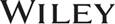 The data contained in these files are protected by copyright. This manual is furnished under licence and may be used only in accordance with the terms of such licence.The material provided herein may not be downloaded, reproduced, stored in a retrieval system, modified, made available on a network, used to create derivative works, or transmitted in any form or by any means, electronic, mechanical, photocopying, recording, scanning, or otherwise without the prior written permission of John Wiley & Sons Canada, Ltd.Real AssetsNet Financial AssetsGovernment677–658Business2,202–1,635Households3,1942,344Real AssetsNet Financial AssetsGovernment677–658Business2,202–1,635Households3,1942,344